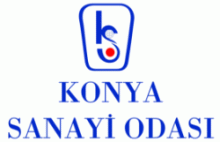 “İŞİM HAZIR PROJESİ İLE İSTİHDAM SORUNU YAŞANAN SEKTÖRLERE  YÖNELİK NİTELİKLİ ELEMAN  DESTEĞİ  STAJYER TALEP FORMU Lütfen bu formu doldurup odamıza kso@kso.org.tr adresine yada 248 93 51 No’lu faksımıza gönderiniz.      Firma Kaşeİmza Firma Adıİhtiyaç duyulan Stajyer sayısıMeslek Lisesi Bölümü